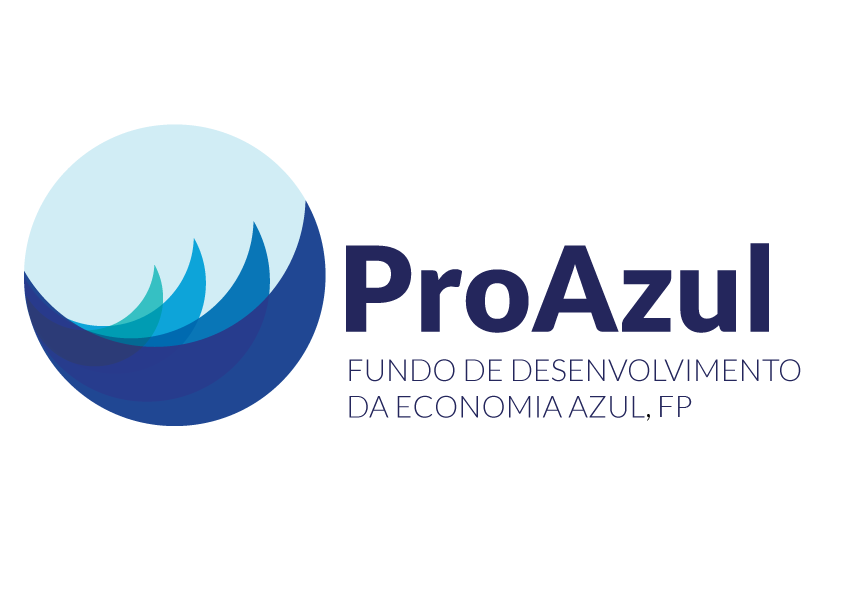 SOLICITAÇÃO DE MANIFESTAÇÃO DE INTERESSECRÉDITO IDA 6932-MZO Governo de Moçambique (GdM) com o apoio do Banco Mundial vai implementar o Projecto de Resiliência Rural no Norte de Moçambique (MozNorte) com o objectivo geral de contribuir para melhorar o acesso às oportunidades de subsistência para comunidades vulneráveis e gestão de recursos naturais em 18 distritos das províncias de Cabo Delgado, Nampula e Niassa.Neste contexto, o ProAzul, FP, pretende contratar várias pessoas singulares que enquadradas na estrutura de funcionamento do ProAzul, desempenharão as tarefas que lhes forem incumbidas pelo ProAzul as quais incluirão tarefas específicas ligadas ao MoZNorte. A tabela seguinte apresenta as vagas existentes.A descrição detalhada dos serviços, os requisitos de qualificação e a duração do contrato entre outros pode ser encontrados nos termos de referência aos quais se pode aceder seguindo o seguinte link: https://www.proazul.gov.mz/concursos/Os candidatos interessados e com o perfil requerido deverão enviar as suas propostas de candidatura que deverão constar dos seguintes documentos: (i) carta de candidatura, CV (3 páginas), cópias de diplomas ou certificados de habilitações académicas e 3 referências que poderão ser contactadas durante o processo de avaliação e comparação de candidaturas.As candidaturas deverão ser submetidas através do e-mail: recrutamentomoznorte@proazul.gov.mz devendo no assunto ser indicada claramente a vaga para a qual o candidato concorre conforme a coluna à direita da tabela acima.O prazo para apresentação de candidaturas é 5 de Outubro de 2021 as 14 Horas.Só serão contactados candidatos pré-seleccionados.Maputo, 20 de Setembro de 2021ReferênciaVaga / AssuntoMZ-PROAZUL-248646-CS-INDVAssistência Técnica em Gestão FinanceiraMZ-PROAZUL-245978-CS-INDV ContabilistaMZ-PROAZUL-245976-CS-INDVAssistente de ProcurementMZ-PROAZUL-245972-CS-INDVEspecialista 1 em Elaboração de Planos de NegócioMZ-PROAZUL-245973-CS-INDV/Especialista 2 em Elaboração de Planos de NegócioMZ-PROAZUL-246004-CS-INDV Assistente Provincial do Programa de Subvenções Participadas – Cabo DelgadoMZ-PROAZUL-246003-CS-INDV Assistente Provincial do Programa de Subvenções Participadas – NiassaMZ-PROAZUL-246010-CS-INDVAssistente Provincial em Assuntos do Género -NampulaMZ-PROAZUL-246006-CS-INDVAssistente Provincial em Salvaguardas Sociais e Ambientais -NampulaMZ-PROAZUL-246007-CS-INDVAssistente Provincial em Salvaguardas Sociais e Ambientais - NiassaMZ-PROAZUL-24009-CS-INDVAssistente Provincial em Salvaguardas Sociais e Ambientas – Cabo DelgadoMZ-PROAZUL-246002-CS-INDVAssistente Provincial do Programa do Subvenções Participadas -Nampula